序号：           编码：            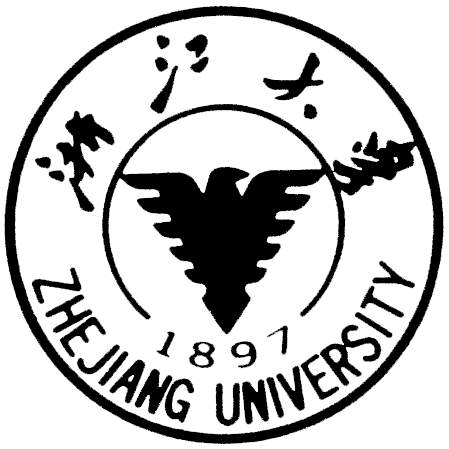 浙江大学第十七届“挑战杯”大学生课外学术科技作品竞赛作品申报书    作品名称：                                     学院全称：                                     申报者姓名：                                   作品类别：□自然科学类学术论文        哲学社会科学类社会调查报告和学术论文□科技发明制作A类        □科技发明制作B类申报类别：□个人作品□集体作品说   明1、申报者应在认真阅读此说明各项内容后按要求详细填写。2、申报者须为2021年6月1日以前正式注册的全日制非成人教育的在校本科生、硕士研究生。3、本校硕博连读生(直博生)若在2021年6月1日以前未通过博士资格考试的，可以按硕士生学历申报作品。没有实行资格考试制度的学校，前两年可以按硕士学历申报作品。本硕博连读生，按照四年、二年分别对应本、硕申报，后续则不可申报。4、申报者在填写申报作品情况时只需根据个人作品或集体作品填写A1或A2表，根据作品类别（自然科学类学术论文、哲学社会科学类社会调查报告和学术论文、科技发明制作）分别填写B1、B2或B3表。科技发明制作项目分为A类（科技含量较高）和B类（投入较少的小发明）。5、表内项目填写时一律打印，此申报书可复制。6、序号、编码由浙江大学第十七届“挑战杯”大学生课外学术科技作品竞赛组委会填写。7、学术论文、社会调查报告类作品正文及附件必须是中文（若是外文，请附中文本），正文请以4号楷体打印在A4纸上，附于申报书后，学术论文及有关材料在8000字以内，社会调查报告在15000字以内；科技发明制作类作品正文为研究报告，正文请以4号楷体打印在A4纸上（文章版式14.5×22cm），可附实物（模型）、产品（样品）、图纸、图片、现场演示文件、录像资料、鉴定报告、科技查新报告、中试报告、检验报告、用户意见、专利证书等。8、作品申报书和正文及附录装订在一起，使用白色铜纸版打印，封面使用申报书封面，正文可提供目录。A1．申报者情况（个人作品）说明：1.申报参赛的作品必须是2021年6月1日前两年内完成的学生课外学术科技或社会实践活动成果。2. 个人作品材料中的鉴定证书、专利证书及发表的作品上的署名应为第一作者。A2．申报者情况（集体作品）说明：1.申报参赛的作品必须是2021年6月1日前两年内完成的学生课外学术科技或社会实践活动成果；集体作品的作者必须均为学生。      2.凡作者超过3人的项目或者不超过3人，但无法区分第一作者的项目，均须申报集体作品。      3.凡有合作者的个人作品或集体作品，均按学历最高的作者划分至本科生或硕士研究生类进行评审。B2．申报作品情况（哲学社会科学类社会调查报告和学术论文）说明：必须由申报者本人填写。C.当前国内外同类课题研究水平概述说明：建议填写，以便于评审。以下看完即可编辑删去关于作品申报书的几点重要提示：1、完整的作品包括【作品申报书ABC表格+文本正文（科学论文、社会科学调查报告或科技发明研究报告）+附录（获奖证明、论文发表、数据支撑、调查问卷样本、访谈记录、专利授权、合作协议、应用证明等等可在附录中进行展示）】装订在一起，使用白色铜纸版打印前后封皮，封面使用申报书封面，正文可提供目录；2、文本字数要求：作品正文字数限定在8000字左右（社会调查报告在15000字以内）；正文请以4号楷体打印在A4纸上（文章版式14.5×22cm）3、非本类型作品填写的表格请删去；4、申报书是对作品一个简明，对评委了解和评价作品极其重要，望认真填写；5、申报书中□若符合选中，用■统一替代； 6、在申报者姓名中注意序列；7、以下为作品正文结构参考模板：第一页：题目；摘要、关键词；英文题目及摘要、关键词第二页：目录（目录标题3号黑体，内容4号楷体）第三页：正文（4号楷体）参考文献致谢附录（附录的格式自行调整（如使用单倍行距），尽量避免打印后篇幅过长。一些证明材料，可使用扫描图片插入word中）8、全文格式排版参考模板参照挑战杯参赛手册：A.论文的具体编辑格式如下：字体：主标题一般用三号宋体加粗，正文内各主要部分的大标题用四号黑体，正文内文字使用小四号宋体，中文摘要用五号楷体（其中“论文摘要”四字用同号黑体并加方括号），英文摘要用小四号新罗马体（Times New Roman），注释、参考文献依次列在篇末，均用五号宋体（其中具有标题性质的“注释”、“参考文献”左边不空格，采用同号黑体加冒号）。论文内文各大部分的标题用“1 , 2 ……”，次级标题为“1.1,  1.2……”，三级标题用“1.1.1 ,1.1.2……”，四级标题用“1）、2）……”。不宜使用五级以下标题。版式：使用A4规格、80克纸单面积广打印机打印；页眉页脚使用默认页边距，全文行间距为1.5倍，主标题段前加0.5行；页眉为章和章标题，页眉下为全长横线，页码居中。自然科学论文和哲学社会科学论文正文字数8000字以内，社会调查报告正文约15000字以内，另可附上相关的图和表，或者是笔录、查阅的相关资料等作为附录（这些附录可不算进字数限制之内）。B.还需要注意以下几点：论文一般由以下主要部分组成，依次为：⒈封面2.中文摘要 3.英文摘要 4.论文正文，5.参考文献  6.致谢  六个部分组成。（文章版面尺寸14.5×22cm）中英文摘要：字数要求300-500字左右，包括研究目的、研究方法、研究结果和最终结论，论文的关键词3-5个；摘要和关键词相距一行，英文摘要可重起一页，或者与中文关键词间相距两行。中文图表名，图名放在图下，表名放表上，分章设序号，如式（2-1）（居右），表3-2，图5-3（宋体，五号，居中），图表与正文间距一行。在论文中必须标注参考文献,如“文字 [1] ”，一般为近年来的新文献，同一本文献不同内容不同页码的引用要分开写参考文献，具体写作要求见模版。另外，引用文献应按顺序标号。正文应当有问题提出、国内外状况、研究背景，最后部分要表述创新内容与应用性、下一步研究展望。         申报者情况姓名性别性别出生年月出生年月         申报者情况学校专业、年级专业、年级         申报者情况学历学制学制      年      年      年入学时间入学时间         申报者情况作品名称         申报者情况毕业论文题目         申报者情况通讯地址邮政编码邮政编码         申报者情况通讯地址办公电话办公电话         申报者情况常住地通讯地址邮政编码邮政编码         申报者情况常住地通讯地址住宅电话住宅电话合作者情况姓 名性别年龄年龄学历学历所在单位所在单位所在单位所在单位所在单位合作者情况合作者情况资格认定指导老师意见资格认定指导老师意见本作品是否为课外学术科技或社会实践活动成果      □是  □否                                                签名：年    月    日本作品是否为课外学术科技或社会实践活动成果      □是  □否                                                签名：年    月    日本作品是否为课外学术科技或社会实践活动成果      □是  □否                                                签名：年    月    日本作品是否为课外学术科技或社会实践活动成果      □是  □否                                                签名：年    月    日本作品是否为课外学术科技或社会实践活动成果      □是  □否                                                签名：年    月    日本作品是否为课外学术科技或社会实践活动成果      □是  □否                                                签名：年    月    日本作品是否为课外学术科技或社会实践活动成果      □是  □否                                                签名：年    月    日本作品是否为课外学术科技或社会实践活动成果      □是  □否                                                签名：年    月    日本作品是否为课外学术科技或社会实践活动成果      □是  □否                                                签名：年    月    日本作品是否为课外学术科技或社会实践活动成果      □是  □否                                                签名：年    月    日申报者代表情况姓名性别性别性别出生年月出生年月申报者代表情况学校专业、年级专业、年级专业、年级申报者代表情况学历学制学制学制     年     年入学时间入学时间申报者代表情况作品名称作品名称作品名称申报者代表情况毕业论文题目毕业论文题目毕业论文题目申报者代表情况通讯地址通讯地址邮政编码邮政编码申报者代表情况通讯地址通讯地址办公电话办公电话申报者代表情况常住地通讯地址常住地通讯地址邮政编码邮政编码申报者代表情况常住地通讯地址常住地通讯地址住宅电话住宅电话其他作者情况姓  名姓  名性别性别年龄年龄学历所在单位所在单位所在单位所在单位所在单位所在单位其他作者情况其他作者情况其他作者情况其他作者情况其他作者情况资格认定指导老师意见指导老师意见资格认定指导老师意见指导老师意见本作品是否为课外学术科技或社会实践活动成果      □是  □否                                               签名：     年    月    日本作品是否为课外学术科技或社会实践活动成果      □是  □否                                               签名：     年    月    日本作品是否为课外学术科技或社会实践活动成果      □是  □否                                               签名：     年    月    日本作品是否为课外学术科技或社会实践活动成果      □是  □否                                               签名：     年    月    日本作品是否为课外学术科技或社会实践活动成果      □是  □否                                               签名：     年    月    日本作品是否为课外学术科技或社会实践活动成果      □是  □否                                               签名：     年    月    日本作品是否为课外学术科技或社会实践活动成果      □是  □否                                               签名：     年    月    日本作品是否为课外学术科技或社会实践活动成果      □是  □否                                               签名：     年    月    日本作品是否为课外学术科技或社会实践活动成果      □是  □否                                               签名：     年    月    日本作品是否为课外学术科技或社会实践活动成果      □是  □否                                               签名：     年    月    日本作品是否为课外学术科技或社会实践活动成果      □是  □否                                               签名：     年    月    日作品名称作品所属领域 （  ） A．发展成就  B．文明文化  C．美丽中国  D．民生福祉  E．中国之治  F．战疫行动作品撰写的目的和基本思路作品的科学性、先进性及独特之处作品的实际应用价值和现实指导意义作品摘要作品在何时、何地、何种机构举行的会议或报刊上发表登载、所获奖励及评定结果  请提供对于理解、审查、评价所申报作品，具有参考价值的现有对比数据及作品中资料来源的检索目录调查方式□走访       □问卷      □现场采访   □人员介绍   □个别交谈  □亲临实践   □会议      □图片照片   □书报刊物   □统计报表   □影视资料   □文件      □集体组织   □自发       □其它主要调查单位及调查数量省（市）       县（区）    乡（镇）     村（街）      单位              邮编     姓名     电话      调查单位     个   人次